目次第１部　　総論第１章　計画の策定にあたって１　計画策定の趣旨・・・・・・・・・・・・・・・・・・・・・・　９２　計画の位置づけ・・・・・・・・・・・・・・・・・・・・・・　９３　計画の期間・・・・・・・・・・・・・・・・・・・・・・・・　11４　計画の対象・・・・・・・・・・・・・・・・・・・・・・・・　11５　計画の構成について・・・・・・・・・・・・・・・・・・・・　12６　策定方法・・・・・・・・・・・・・・・・・・・・・・・・・　12第２章　障害者を取り巻く現状１　国の障害者施策の動向・・・・・・・・・・・・・・・・・・・　13２　障害者の現状・・・・・・・・・・・・・・・・・・・・・・・　14第３章　基本理念・重点課題１　基本理念・・・・・・・・・・・・・・・・・・・・・・・・・　25２　重点課題・・・・・・・・・・・・・・・・・・・・・・・・・　26第４章　推進体制１　連携・協力の確保・・・・・・・・・・・・・・・・・・・・・　33２　理解の促進、広報・啓発活動の推進・・・・・・・・・・・・・　33３　進捗状況の管理及び評価・・・・・・・・・・・・・・・・・・　34４　環境の変化に対応した施策の推進・・・・・・・・・・・・・・　34施策の体系・・・・・・・・・・・・・・・・・・・・・・・・・・・　35第２部　　各論第１章　生活支援１　基本方針・・・・・・・・・・・・・・・・・・・・・・・・・　39２　現状と施策の方向性について・・・・・・・・・・・・・・・・　40第２章　保健・医療１　基本方針・・・・・・・・・・・・・・・・・・・・・・・・・　63２　現状と施策の方向性について・・・・・・・・・・・・・・・・　64※音声コードとは音声コードは、スマートフォン等の専用アプリで読み取ることで、音声コードに格納された文字情報を音声で読み上げると同時に、テキストにて表示することができるものです。なお、使用する機器の種類等によっては、単語の読み上げ方が異なる可能性がございます。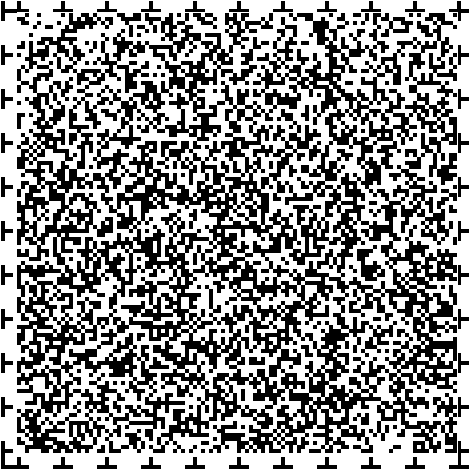 第３章　教育、文化芸術活動・スポーツ、国際交流等１　基本方針・・・・・・・・・・・・・・・・・・・・・・・・・　81２　現状と施策の方向性について・・・・・・・・・・・・・・・・　82第４章　雇用・就業、経済的自立の支援１　基本方針・・・・・・・・・・・・・・・・・・・・・・・・・　93２　現状と施策の方向性について・・・・・・・・・・・・・・・・　94第５章　生活環境１　基本方針・・・・・・・・・・・・・・・・・・・・・・・・・ 103２　現状と施策の方向性について・・・・・・・・・・・・・・・・ 104第６章　安全・安心１　基本方針・・・・・・・・・・・・・・・・・・・・・・・・・ 111２　現状と施策の方向性について・・・・・・・・・・・・・・・・ 112第７章　差別の解消、権利擁護の推進及び虐待の防止１　基本方針・・・・・・・・・・・・・・・・・・・・・・・・・ 119２　現状と施策の方向性について・・・・・・・・・・・・・・・・ 120（別表）推進体制の取り組み・・・・・・・・・・・・・・・・・・・ 127（別表）成果目標・・・・・・・・・・・・・・・・・・・・・・・・ 135参考資料・　第４次船橋市障害者施策に関する計画策定委員会設置要綱・・・・ 143・　第４次船橋市障害者施策に関する計画策定委員会委員名簿・・・・ 145・　第４次船橋市障害者施策に関する計画庁内検討委員会設置要綱・・ 146・　第４次船橋市障害者施策に関する計画策定委員会会議開催経過・・ 149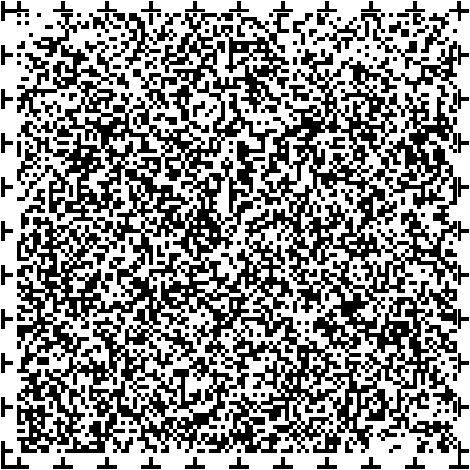 